                            M Ě S T O     K L A D R U B Y 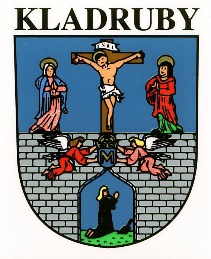 Nám. Republiky 89, 349 61 Kladruby u Stříbra, IČ 00259888   tel. 374 616 711, e-mail : obec@kladruby.cz, DS: 2syb3q4	   Město KladrubyZastupitelstvo města KladrubyObecně závazná vyhláška města KladrubyO místním poplatku za odkládání komunálního odpadu z nemovité věciZastupitelstvo města Kladruby se na svém zasedání dne 07. 12. 2022 usnesením č. 3/2022 usneslo vydat na základě § 14 zákona č. 565/1990 Sb., o místních poplatcích, ve znění pozdějších předpisů (dále jen „zákon o místních poplatcích“), a v souladu s § 10 písm. d) a § 84 odst. 2 písm. h) zákona č. 128/2000 Sb., o obcích (obecní zřízení), ve znění pozdějších předpisů, tuto obecně závaznou vyhlášku (dále jen „tato vyhláška“): Čl. 1 - Úvodní ustanovení Město Kladruby touto vyhláškou zavádí místní poplatek za odkládání komunálního odpadu z nemovité věci (dále jen „poplatek“). Správcem poplatku je Městský úřad Kladruby. Čl. 2 - Předmět poplatku, poplatník a plátce poplatku Předmětem poplatku je odkládání směsného komunálního odpadu z jednotlivé nemovité věci zahrnující byt, rodinný dům nebo stavbu pro rodinnou rekreaci, která se nachází na území  města.Poplatníkem poplatku je: fyzická osoba, která má v nemovité věci bydliště, nebo vlastník nemovité věci, ve které nemá bydliště žádná fyzická osoba. Plátcem poplatku je:společenství vlastníků jednotek, pokud pro dům vzniklo, nebovlastník nemovité věci v ostatních případech. Plátce poplatku je povinen vybrat poplatek od poplatníka.    Spoluvlastníci nemovité věci zahrnující byt, rodinný dům nebo stavbu pro rodinnou rekreaci jsou povinni plnit poplatkovou povinnost společně a nerozdílně.Čl. 3 - Poplatkové období Poplatkovým obdobím poplatku je kalendářní rok. Čl. 4 - Ohlašovací povinnost  Plátce poplatku je povinen podat správci poplatku ohlášení nejpozději do 15 dnů   ode dne, kdy nabyl postavení plátce poplatku. Pozbytí postavení plátce ohlásí plátce poplatku správci poplatku ve lhůtě 15 dnů. V ohlášení plátce poplatku uvede:jméno, popřípadě jména, a příjmení nebo název, obecný identifikátor, byl-li přidělen, místo pobytu, popřípadě další adresu pro doručování; právnická osoba uvede též osoby, které jsou jejím jménem oprávněny jednat 
v poplatkových věcech,čísla všech svých účtů u poskytovatelů platebních služeb, včetně poskytovatelů těchto služeb v zahraničí, užívaných v souvislosti s podnikatelskou činností, v případě, že předmět poplatku souvisí s podnikatelskou činností plátce,další údaje rozhodné pro stanovení poplatku, zejména identifikační údaje nemovité věci zahrnující byt, rodinný dům nebo stavbu pro rodinnou rekreaci podle katastru nemovitostí.Plátce poplatku, který nemá sídlo nebo bydliště na území členského státu Evropské unie, jiného smluvního státu Dohody o Evropském hospodářském prostoru nebo Švýcarské konfederace, uvede také adresu svého zmocněnce v tuzemsku pro doručování.Dojde-li ke změně údajů uvedených v ohlášení, je plátce povinen tuto změnu oznámit do 15 dnů ode dne, kdy nastala.Povinnost ohlásit údaj podle odstavce 2 nebo jeho změnu se nevztahuje na údaj, který může správce poplatku automatizovaným způsobem zjistit z rejstříků nebo evidencí, do nichž má zřízen automatizovaný přístup. Okruh těchto údajů zveřejní správce poplatku na své úřední desce.Není-li plátce, plní ohlašovací povinnost poplatník.Čl. 5 - Základ poplatkuZákladem dílčího poplatku je kapacita soustřeďovacích prostředků pro nemovitou věc na odpad za kalendářní měsíc v litrech připadající na poplatníka. Objednanou kapacitou soustřeďovacích prostředků pro nemovitou věc na kalendářní měsíc připadající na poplatníka je podíl objednané kapacity soustřeďovacích prostředků pro tuto nemovitou věc na kalendářní měsíc a počtu fyzických osob, které v této nemovité věci mají bydliště na konci kalendářního měsíce, nebokapacita soustřeďovacích prostředků pro tuto nemovitou věc na kalendářní měsíc 
v případě, že v nemovité věci nemá bydliště žádná fyzická osoba. Čl. 6 - Sazba poplatku Sazba poplatku činí 0,78 Kč za litr.Čl. 7 - Výpočet poplatkuPoplatek se vypočte jako součet dílčích poplatků za jednotlivé kalendářní měsíce, na jehož konci měl poplatník v nemovité věci bydliště, nebo neměla v nemovité věci bydliště žádná fyzická osoba v případě, že poplatníkem je vlastník této nemovité věci.Dílčí poplatek za kalendářní měsíc se vypočte jako součin základu dílčího poplatku zaokrouhleného na celé litry nahoru a sazby pro tento základ. Čl. 8 - Splatnost poplatku Plátce poplatku  odvede vybraný poplatek správci poplatku (městskému úřadu)         za období od 1.ledna do 30. června  nejpozději do 15. července příslušného kalendářního roku, a za období od 1. července do 31. prosince nejpozději                    do 15. ledna následujícího kalendářního roku. Není-li plátce poplatku, zaplatí poplatek ve lhůtě podle odstavce 1 poplatník.Čl. 9 - Navýšení poplatku Nebudou-li poplatky zaplaceny poplatníkem včas nebo ve správné výši, vyměří mu správce poplatku poplatek platebním výměrem nebo hromadným předpisným seznamem. Nebudou-li poplatky odvedeny plátcem poplatku včas nebo ve správné výši, vyměří mu správce poplatku poplatek platebním výměrem k přímé úhradě.Včas nezaplacené nebo neodvedené poplatky nebo část těchto poplatků může správce poplatku zvýšit až na trojnásobek; toto zvýšení je příslušenstvím poplatku sledujícím jeho osud.Čl. 10 - Společná ustanoveníUstanovení o nemovité věci se použijí obdobně i na jednotku, která je vymezena podle zákona o vlastnictví bytů, spolu s touto jednotkou spojeným podílem na společných částech domu, a pokud je s ní spojeno vlastnictví k pozemku, tak i spolu s podílem na tomto pozemku.Na svěřenský fond, podílový fond nebo fond obhospodařovaný penzijní společností, do kterých je vložena nemovitá věc, se pro účely poplatků za komunální odpad hledí jako na vlastníka této nemovité věci.Čl. 11 - Přechodné ustanoveníPoplatkové povinnosti vzniklé před nabytím účinnosti této vyhlášky se posuzují podle dosavadních právních předpisů.Čl. 12 - ÚčinnostNabytím účinnosti této vyhlášky se zrušuje Obecně závazná vyhláška města Kladruby č. 3/2021 o místním poplatku za odkládání komunálního odpadu z nemovité věci ze dne 08. 12. 2021.Tato vyhláška nabývá účinnosti dnem 01. 01. 2023. ……………………………………………………….                                               ……………………………………………..Matěj Havránek	Hana Floriánovámístostarosta	starostka 